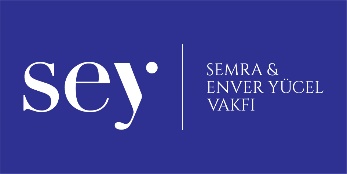 ETKİNLİK ADI	: Üf leybol SEVİYE		: (7.Sınıf)AMAÇ		: Nefes kontrolü, dikkat ve yoğunlaşma becerilerini arttırmaMEKÂN		: Ev, kapalı mekânMALZEME		: İp veya tül perde ve balon AÇIKLAMA		: öncelikle oyunun oynanacağı alan belirlenir alan koridorda oynanacak ise uzunlaması 1*2 metre olacak şekilde belirlenir. Oda içerisinde oynanacak ise 2*2 metrelik alan belirlenir. Tül perde veya ip asılacak yere karşıdan karşıya belirli bir yükseklikte sabitlenir. Dokunmadan ve temas etmeden sadece üfleyerek balonu karşı tarafa göndermeye çalışır